Совет Вимовского сельского поселенияУсть-Лабинского районаР Е Ш Е Н И Е19 декабря 2013 года                                                                                     № 3п. Вимовец                                                                                   Протокол № 54Об утверждении отчета о выполнении показателей индикативного плана социально-экономического развития Вимовского сельского поселения Усть-Лабинского района за 2012 годЗаслушав и обсудив информацию о выполнении показателей индикативного плана социально-экономического развития Вимовского сельского поселения Усть-Лабинского района на 2012 год, принятого решением Совета Вимовского сельского поселения Усть-Лабинского района от 28 ноября 2011 года     № 5, протокол № 28 «Об утверждении индикативного плана социально-экономического развития Вимовского сельского поселения Усть-Лабинского района», Совет Вимовского сельского поселения  Усть-Лабинского района р е ш и л:1. Утвердить отчет о выполнении показателей индикативного плана социально-экономического развития Вимовского сельского поселения Усть-Лабинского района за 2012 год согласно приложению к настоящему решению.2.Общему отделу администрации Вимовского сельского поселения Усть-Лабинского района (Тунгатова) обнародовать настоящее решение в установленном порядке.3. Контроль за выполнением настоящего решения возложить на  главу Вимовского сельского поселения Усть-Лабинского района Е.В.Марушкова.4. Настоящее решение вступает в силу со дня его официального обнародования.Глава Вимовского сельского поселения Усть-Лабинского района	                Е.В.Марушков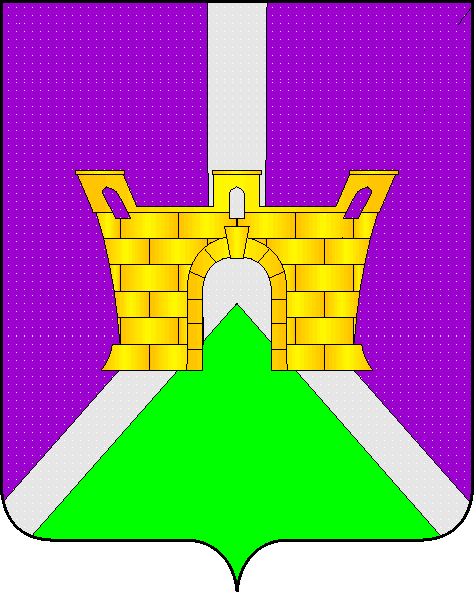 